Minoufiya University,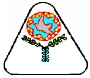 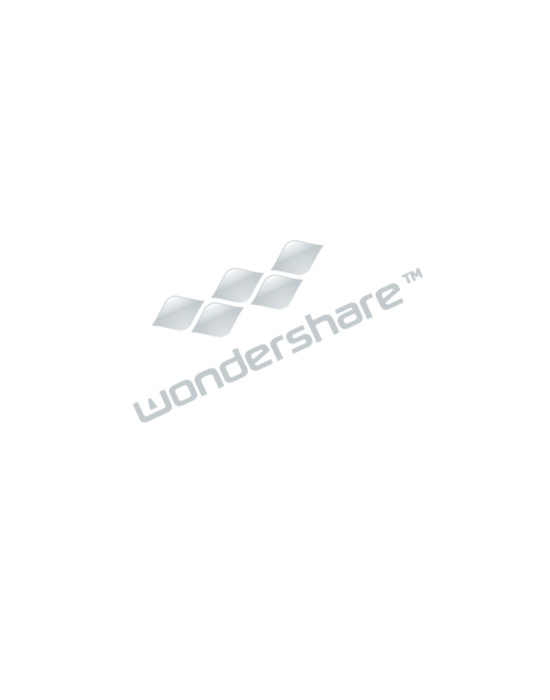 Faculty of Engineering,Electrical Eng. Dept.,Post Graduate Studies and Research.Course SpecificationMinoufiya UniversityFaculty of EngineeringTitle: Control of DC MachinesCode Symbol: ELE 524Department offering the course: Electrical Eng. DeptDate of specification approval: / /2012A- COURSE IDENTIFICATION AND INFORMATION:B.1 Course Aims:This course aims to study the characteristics of dc motor control system and theirtypes, teach students the suitable control method for each application. Also, explainmodern closed loop controllers of dc motors.B.2 Course Objectives1. Explores the types of dc motors, the construction and characteristics for each type.2. Derive the mathematical model for each type of dc motors.3. Determine the dynamic model for each type of dc motors.4. Apply the suitable control method.5. Evaluate the performance of the dc control system under modern closed loop controllersof dc motors like PLL controllers.1/ELE 524B.3 Relationship between the course and the programmeB.4 Course Intended Learning Outcomes (ILOs)2/ELE 524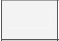 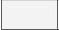 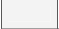 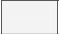 3/ELE 524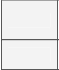 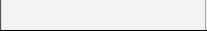 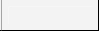 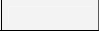 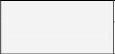 B. 8 Assessments: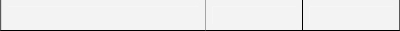 A. Library Usage: Students should be encouraged to use library technical resources in thepreparation of reports.B.10 List of references:1-Richard Valentine,” Motor Control Electronics Handbook”, printed in May 1, 1998********************************************************************Course Coordinators:	Head of DepartmentProf. Dr. Sabry Abdellatif	Prof. Dr. Gamal MorsiDr. Hady ElgendyDate:FieldProgramme ILOs that the coursecontribute in achievingCourse ILOsKnowledge&UnderstandingA4. Understand the moral and legalprinciples of professional practice inengineering.a4-1) Exlain the principles ofresearch and work with other.Intellectual skillsB1. Identify and analyze problems in thearea of electrical power specializationand rank the results according to theirpriorities.b1-1)      Identify      and      analyzeproblems of speed and positioncontrol in dc machinesProfessional andPractical SkillsC1. Apply the professional engineeringtechnologies in the field of electricalmachines specialization.c1-1)            Apply            computerprogrammers to solve problems ofelectrical machines.General andTransferrableSkillsD4.    Use    of    different    sources    forinformation knowledged4-1) Refer to textbooks, anddatabases information in lectures.General andTransferrableSkillsD7. Self- learning continuously speciallyin electrical machines branch.d7-1) Apply statistical reports andweekly auctions.FieldAcademic Reference Standards For Electrical EngineeringPostgraduates (ARSEP-ELE)Academic Reference Standards For Electrical EngineeringPostgraduates (ARSEP-ELE)Academic Reference Standards For Electrical EngineeringPostgraduates (ARSEP-ELE)Academic Reference Standards For Electrical EngineeringPostgraduates (ARSEP-ELE)FieldKnowledge &UnderstandingIntellectualSkillsProfessionaland PracticalSkillsGeneral andTransferrableSkillsProgramme AcademicStandards that the coursecontribute in achievingA4B1C1D4, D7TopicNo.General TopicsWeeks1stCharacteristics of dc motors1-32ndMathematical models of dc motors4-63rdPower electronic circuits7-84thControl methos9-125thSpeed control of dc motors13-14WeekNo.Sub. TopicsTotalHoursContact hrsContact hrsContact hrsCourse ILOsCovered (By No.)WeekNo.Sub. TopicsTotalHoursLec.Tut.Lab.Course ILOsCovered (By No.)Week-1Characteristics of separately excited dcmotor33--a4-1, b1-1, c1-1Week-2Characteristics of shunt and series dcmotors33--a4-1, b1-1, c1-1Week-3Characteristics of cumulative compounddc motor33--a4-1, b1-1, c1-1Week-4Mathematical    model    of     separatelyexcited dc motor33--a4-1, b1-1, c1-1Week-5Mathematical model of shunt and seriesdc motor33--a4-1, b1-1, c1-1Week-6Mathematical model of cumulativecompound dc motor33--a4-1, b1-1, c1-1Week-7Single phase and three phase converters33--a4-1, b1-1, c1-1,d4-1, d7-1Week-8Chopper circuits33--a4-1, b1-1, c1-1,d4-1, d7-1Week-9Basic types of controllers33--a4-1, b1-1, c1-1,d4-1, d7-1Week-10Characteristics    of    P,    PI    and    PIDcontrollers33--a4-1, b1-1, c1-1,d4-1, d7-1Week-11Fuzzy logic controller33--a4-1, b1-1, c1-1,d4-1, d7-1Week-12PLL (phase locked loop) controller33--a4-1, b1-1, c1-1,d4-1, d7-1Week-13Speed control of dc motors33--a4-1, b1-1, c1-1,d4-1, d7-1Week-14Speed and position control of dc motors33--a4-1, b1-1, c1-1,d4-1, d7-1Week-15Course discussion33--c1-1, d4-1, d7-1Course Intendedlearning outcomes(ILOs)Course Intendedlearning outcomes(ILOs)Knowledge &understandinga1-1xxxxxxIntellectualSkillsb1-1xxxxxxxxProfessionaland PracticalSkillsc1-1xxxxxxxxxAssessment MethodMarkPercentageFinal Examination (written)100100%Total100100%General andTransferrableSkillsd4-1xxxxxGeneral andTransferrableSkillsd7-1xxxxx